Описание эффективного способа вовлечения детей в учебный процесс, повышение внимания, интереса и пр.Интерес, как подмечают психологи- это наиболее часто испытываемая положительная эмоция. Интерес можно считать одним из наиболее важных  видов мотиваций в развитии навыков, знаний, интеллекта.  В данной статье речь пойдет о развитии интереса на занятиях изобразительного искусства. Интерес к искусству развивает инициативу и самостоятельность в обучении.Урока - игра – один из наиболее вариантов проявления интереса у детей на занятиях. На данном уроке дети становятся художниками и оформителями при изучении нового материала. Например, урок по теме: «Декоративное-прикладное искусство», где они стараются национальные орнаменты (хохломской, гжельской, жостовской и городецкой) росписей применить на современной одежде, машинах и бытовой технике. Эти узоры привлекают своей затейливостью и яркостью. Культурное наследие нашей страны-это орнаменты, которые в свою очередь выступают главным мотивом в модной и современной индустрии.Урок изобразительного искусства изначально не может быть скучным и неинтересным. Игровая форма урока позволяет поймать внимание ребят и вовлечь всех в творческий процесс. Здесь важны такие формы работы, как дифференцированный подход к каждому ученику, коллективные и групповые формы работы, соревнования между друг другом. Так же нужно стараться поощрять свободу выбора детей, оставлять за каждым право иметь собственные интересы и предпочтения. В каждой теме урока может применена вариантность. Например, тема «Декор интерьера». Одни ученики выполняют эскизные зарисовки предметов интерьера с элементами орнамента, другие выполняют роспись непосредственно на предмете. И зачастую дети берутся за самый сложный вариант работы. Каждый урок лучше начать с повторения. Как выполнили работу на прошлом уроке; обсудить, отметить творческий подход каждого ребенка.Каждый ученик понимает успех по-своему. Однако, не нужно выдумывать успех для ребёнка и хвалить его за это. Отмечайте те моменты, когда ребёнок действительно прилагает много усилий и у него что-то получается. Надо быть честным с детьми. Вера в ребёнка, доверие к нему, поддержка его устремлений к самореализации и самоутверждению приводят ребёнка к хорошим результатам. Важно, чтобы после проведённого занятия в душе каждого ребёнка остался праздник творчества. Есть дети, которые очень талантливые, а другим ребятам, при всем желание, не получается достичь такого же результата в работах. Важно воодушевить учащегося, объяснить, что каждый талантливый, но может в другой области изобразительного творчества.Присмотревшись вокруг, то можно заметить, что на каждой окружающей нас вещи «касалась» рука художника. Так же важно знать, что существует массовое производство вещей, где идею придумывает и создает дизайнер, а есть эксклюзивные вещи, созданные в единичном экземпляре. Наверное, ни одна из школьных дисциплин не имеет столько областей применения, как искусство. В этой области задействованы самые различные специалисты. Начиная от декоратора, заканчивая архитектором.В заключение хочется отметить, что интерес и мотивация являются одними из важных компонентов учебной деятельности. Через мотивацию формируется определенное отношение ученика к учебному процессу и дисциплине. От того, насколько положительно сформирована мотивация, тем в дальнейшем качественнее и лучше будут показатели успеваемости.В качестве примера, где можно применить русскую народную роспись, прикладываю фотографию своей авторской работы, выполненной в технике городецкой росписи на липовой заготовке под названием «Чайные церемонии».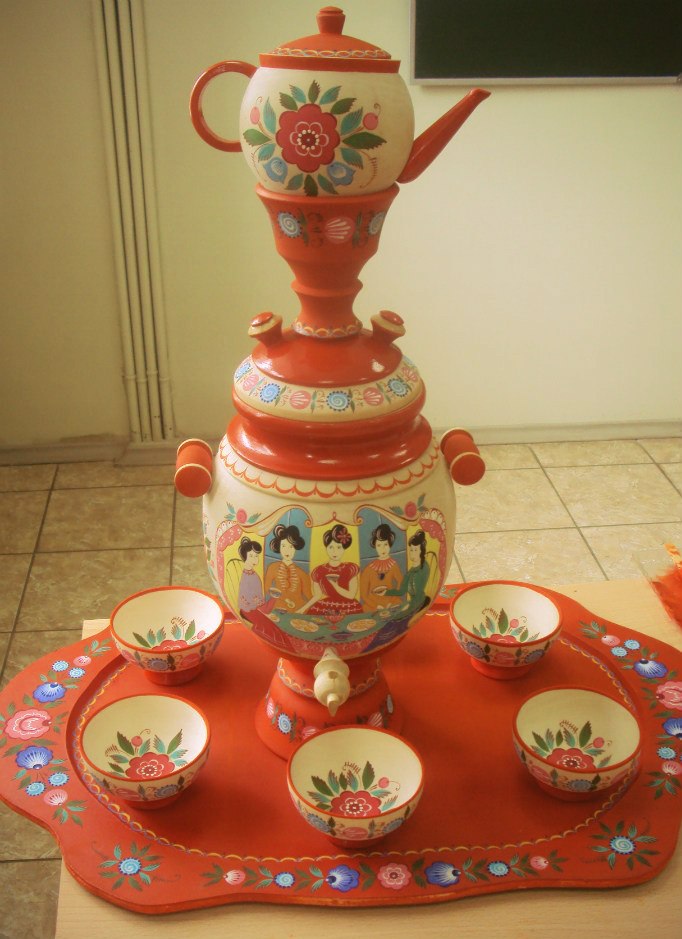 